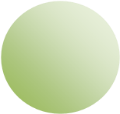 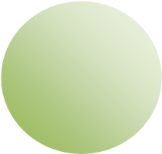 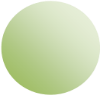 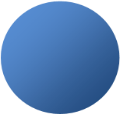 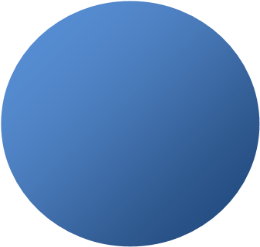 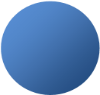 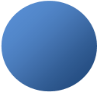 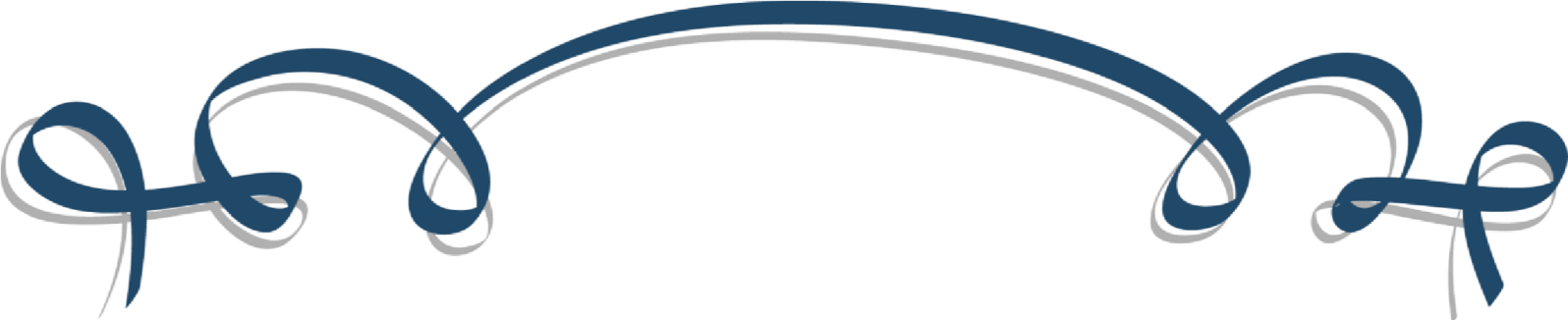 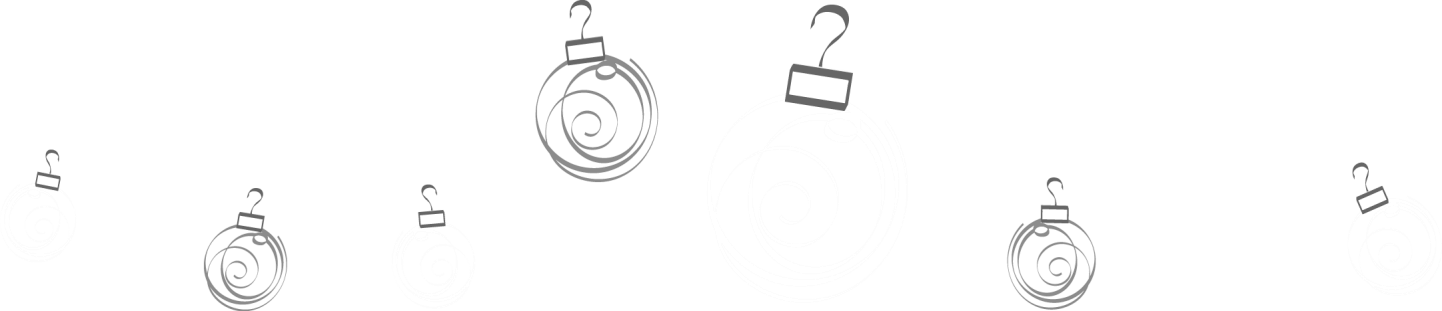 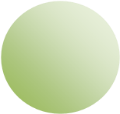 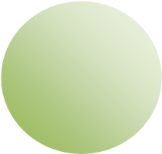 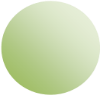 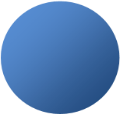 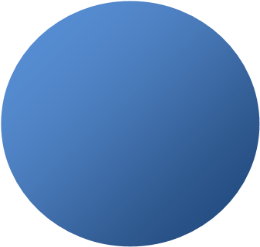 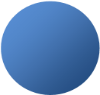 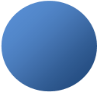 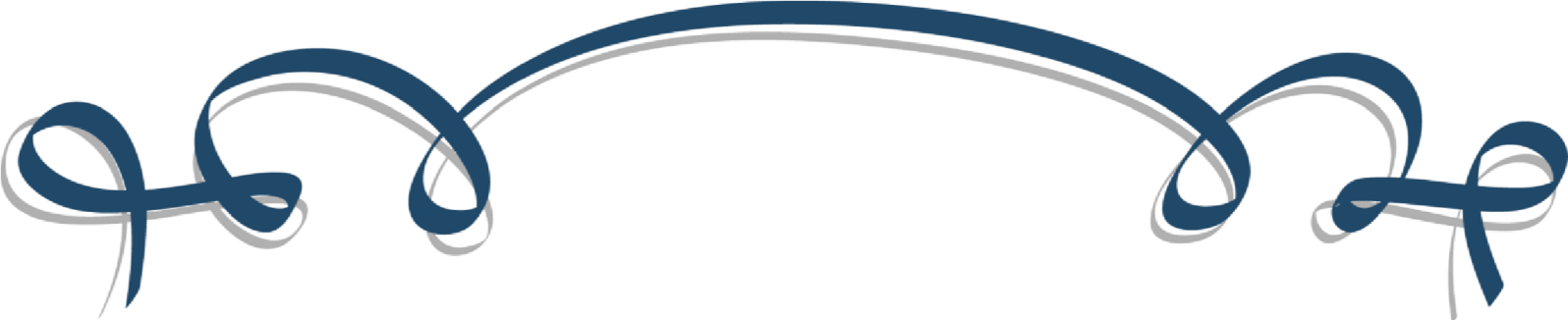 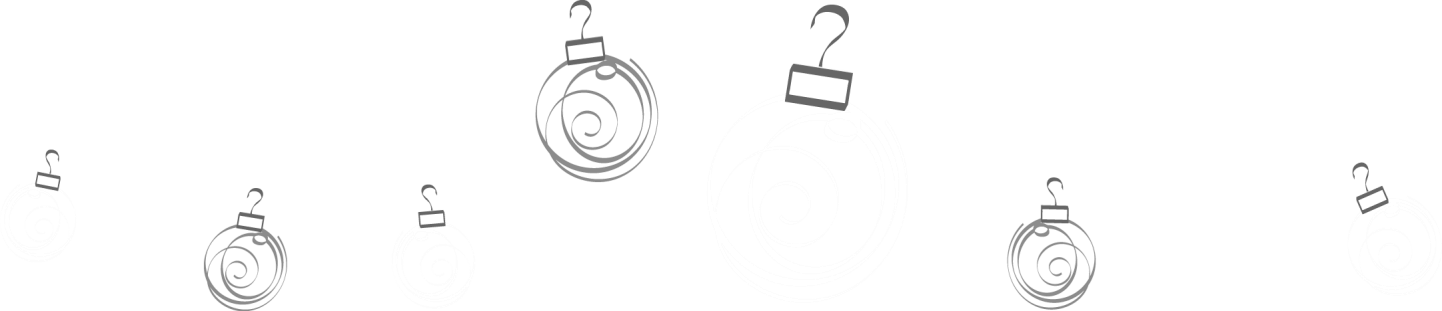 Open Air Market of Stockbridge Welcomes You To The  6th Annual Small Business Saturday November 26, 2016
11:00 a.m. to 4:00 p.m. First Presbyterian Church Christian Education Building 101 South Center, Stockbridge, Michigan Vendors specializing in Homemade Soaps, Knitted Items, Baskets, Honey & Jams, Eggs, Baked Goods, Chocolates and Gift Baskets, Bread, Scottish Shortbread and Pies, Candles, Realistic ArtPW Luncheon from 11:00 a.m. to 3:00 p.m.  Soup Menu: Chicken Noodle, Cheese Broccoli, Chili, Chicken Tortilla, Vegetable Beef Sandwich Menu: Chicken, Ham, Egg, or Tuna Salad, PB&J  $5 Luncheon Special Select Choice of 2   Soup, Tossed Salad or Sandwich; Cookie and Drink For more info on this Holiday Sale, call Suzi 517-851-7437All Proceeds from Luncheon support the Presbyterian Women Mission Projects 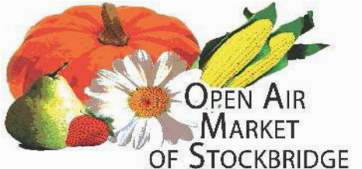 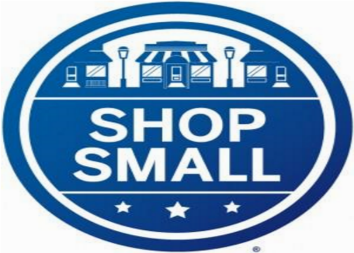 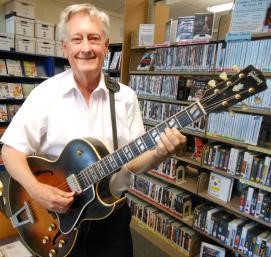 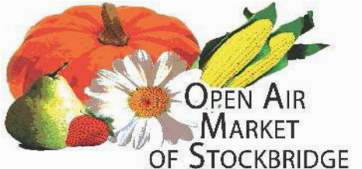 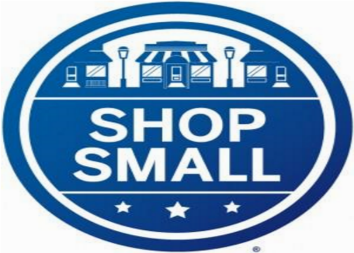 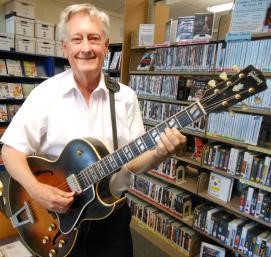 